 Reconnaître les multiples de 3, de 9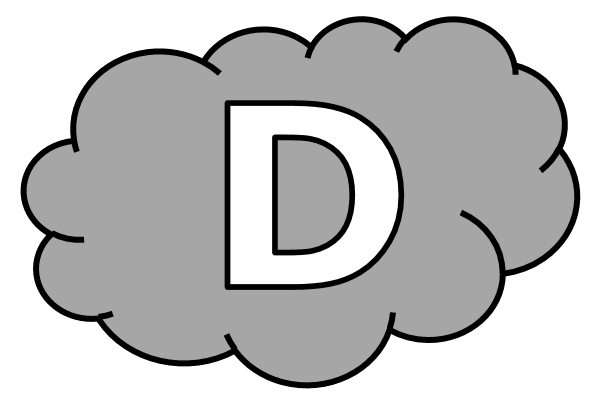 Entraînement n° 1 	 ............. bonnes réponsesReconnaître les multiples de 3, de 9Entraînement n° 2 	 ............. bonnes réponsesReconnaître les multiples de 3, de 9Entraînement n° 3 	 ............. bonnes réponsesReconnaître les multiples de 3, de 9Défi 	 ............. bonnes réponses251  ...................	15  ...................		207  ...................	82  ...................		504  ...................	21  ...................440  ...................	841  ...................	303  ...................810  ...................	459  ...................	111  ...................814  ...................	600  ...................	41  ...................705  ...................	9  ...................		11  ...................Tissaïa souhaite planter 24 fleurs, en faisant 3 rangées égales.Tissaïa peut-elle planter les fleurs de cette manière ? ..........................37  ...................		771  ...................	633  ...................	710  ...................	342  ...................	27  ...................102  ...................	141  ...................	805  ...................24  ...................		148  ...................	972  ...................441  ...................	16  ...................		210  ...................502  ...................	882  ...................	14  ...................Romaïssae a apporté un paquet de 25 bonbons : elle souhaite distribuer autant de bonbons à ses 9 amies. Romaïssae peut-elle distribuer tous ses bonbons de manière équitable ? ..........................440  ...................	516  ...................	306  ...................	26  ...................		531  ...................	105  ...................225  ...................	603  ...................	801  ...................410  ...................	509  ...................	606  ...................702  ...................	222  ...................	201  ...................500  ...................	522  ...................	6  ...................Faustine fait des bouquets avec les 22 fleurs qu’elle a ramassées.Faustine pourra-t-elle faire 3 bouquets identiques en utilisant toutes ses fleurs ? ..........................407  ...................	260  ...................	210  ...................	801  ...................	441  ...................	804  ...................112  ...................	447  ...................	500  ...................27  ...................		141  ...................	906  ...................802  ...................	351  ...................	306  ...................571  ...................	222  ...................	74  ...................Hemma souhaite regarder 12 épisodes de sa série préférée, en 3 jours.Hemma pourra-t-elle en regarder autant tous les jours ? ..........................